Российская  Федерация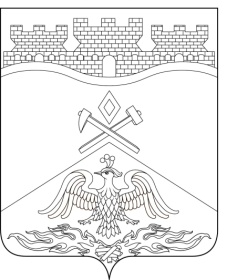 Ростовская  областьг о р о д   Ш а х т ы  ГОРОДСКАЯ ДУМА                РЕШЕНИЕ № 357                28-го  заседания городской Думы города  ШахтыПринято 19 декабря 2017 года О внесении изменений в Регламент городской Думы города ШахтыС целью приведения Регламента городской Думы города Шахты в соответствие с Уставом муниципального образования «Город Шахты» городская Дума города Шахты РЕШИЛА:1. Внести в Регламент городской Думы города Шахты, утвержденный решением городской Думы от 22.12.2005 № 139, следующие изменения:1) в пункте 3.9 раздела III слова «двух третей» заменить словами «50 процентов»;2) в разделе VI7:а) в пункте 1:– слова «отчет председателя городской Думы – главы города Шахты о результатах своей деятельности» дополнить словами «(далее – отчет председателя городской Думы – главы города Шахты)»;–слова «представляется за предшествующий календарный год» дополнить словами «, рассматривается не позднее 30 апреля года, следующего за отчетным»;– слова «10 апреля года, следующего за отчетным» заменить словами «чем за 14 календарных дней до дня заседания городской Думы»;б) дополнить пунктами 11 и 12 следующего содержания:«11. При поступлении в городскую Думу отчет председателя городской Думы – главы города Шахты не позднее одного рабочего дня со дня его поступления направляется депутатам городской Думы для ознакомления.12. Отчет председателя городской Думы – главы города Шахты до его рассмотрения на заседании городской Думы подлежит рассмотрению на заседаниях всех комитетов городской Думы.Отчет председателя городской Думы – главы города Шахты также может быть рассмотрен депутатскими объединениями политических партий, на Совете городской Думы города Шахты.»;в) в пункте 2 слова «, депутатские объединения политических партий в городской Думе не позднее 1 марта года, следующего за отчетным,» заменить словами «по итогам рассмотрения на заседании отчета председателя городской Думы – главы города Шахты»;г) в пункте 3 слова «о результатах его деятельности» исключить;3) в разделе VI8:а) в пункте 1:– слова «отчет главы Администрации о результатах деятельности Администрации города Шахты, в том числе по вопросам, поставленным депутатами городской Думы» дополнить словами «(далее – отчет главы Администрации города Шахты)»;–  слова «представляется за предшествующий календарный год» дополнить словами «, рассматривается не позднее 31 мая года, следующего за отчетным»;– слова «10 мая года, следующего за отчетным» заменить словами «чем за 14 календарных дней до дня заседания городской Думы»;б) дополнить пунктами 11 и 12 следующего содержания:«11. При поступлении в городскую Думу отчет главы Администрации города Шахты не позднее одного рабочего дня со дня его поступления направляется депутатам городской Думы для ознакомления.12. Отчет главы Администрации города Шахты до его рассмотрения на заседании городской Думы подлежит рассмотрению на заседаниях всех комитетов городской Думы.Отчет главы Администрации города Шахты также может быть рассмотрен депутатскими объединениями политических партий, на Совете городской Думы города Шахты.»;в) в пункте 2 слова «, депутатские объединения политических партий в городской Думе не позднее 1 апреля года, следующего за отчетным,» заменить словами «по итогам рассмотрения на заседании отчета главы Администрации города Шахты»;г) в пункте 3 слова «1 мая года, следующего за отчетным» заменить словами «пяти дней до дня рассмотрения отчета главы Администрации города Шахты»;д) в пункте 4 слова «о результатах деятельности Администрации города Шахты, в том числе по вопросам, поставленным депутатами городской Думы,» исключить;е) в пункте 5 слова «о результатах деятельности Администрации города Шахты, в том числе по вопросам, поставленным депутатами городской Думы,» исключить.2. Настоящее решение вступает в силу со дня его официального опубликования.Разослано: Управлению региональной и муниципальной политики Правительства РО, Администрации города Шахты, прокуратуре, СМИ, дело. Председатель городской Думы – глава города Шахты19 декабря  2017 года	      И. Жукова